2019 Tennis CalendarFeb 12    Bartram Trail    (B 6-1 W; G 6-1 L)			Mar 9   @ FSU Indoor Facility (vs Pensacola Catholic/ Fort WaltonFeb 14    Fleming Island  (B 7-0 W; G 6-1 W)			Mar 12   Clay				JVFeb 20 @Creekside	        (B  3-1 ND; G 6-0L)			Mar 13 @Episcopal				Feb13 @ Episcopal	Feb 22    Leon	        (B  7-0 W ; G 4-3 W)			Apr    2 @Bolles				Feb 26 @ Bolles		Feb 26    Stanton	        (B 4-3 W; G 7-0 W)			Apr    4 @Ridgeview			Feb 28  @ Bartram TrailFeb 27    St Augustine					Apr    8 @Camden County			Mar 11      Episcopal Mar1/2@Episcopal (four team tournament)			Apr 10     Fernandina Beach			Mar 14      Bolles      Mar 5   @Nease											Mar 28 @ CreeksideMar 8   @Lake City Columbia 					Apr 16/17 Districts at Bolles			Apr     2 @ Bishop Kinney												Apr     8      Providence2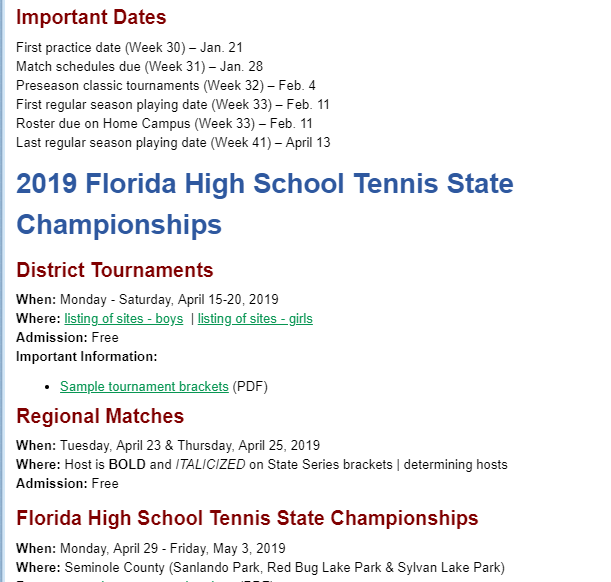 2018   Varsity Schedule						Contacts						St Augustine			Girls and Boys Tennis		Rob Garrett garrettr@stjohns.k12.fl.us  Bartram				Boys and Girls Varsity		Cathy French csfmo3@gmail.comFleming Island			Girls Varsity			Moriarty, Micheala  micheala.moriarty@myoneclay.net 904-336-7551	3/9  9amPensacola Catholic High@FSUBoys and Girls Varsity		Geoff Watts <gsports28@hotmail.com>Tallahassee Leon			Boys and Girls Varsity		Record, Kevin recordk@leonschools.netCreekside				Girls Varsity and JV			Justin Vogel Justin.Vogel@stjohns.k12.fl.usFernandina Beach			Boys and Girls Varsity		Mark. Durr   mark.durr@nassau.k12.fl.usBolles                                          		Boys and Girls Varsity		Danelle Wiggins wigginsd@bolles.orgBishop Kenny			Girls Varsity and JV			Jeffery DiSandro disandroj@bishopkennyhs.orgClay				Boys and Girls Varsity		Dot Roseberry dotroseberry@bellsouth.net3/1-2/ @ Episcopal			Boys and Girls Varsity		Dede Allen   allend@esj.orgRidgeview			Boys and Girls Varsity		Joy Kay         Jody.Kay@myoneclay.net              (904)336-89754/8  @ Camden 			Boys and Girls Varsity		Daniel Breag <DBreag@camden.k12.ga.us>	912 674 0970Nease				Boys and Girls Varsity		Michael Kypriss michaelkypriss@att.netMenendez			Boys and Girls Varsity		Steve Melguard Steve.melgard@stjohns.k12.fl.usProvidence							Mahha82@yahoo.com  or Jeff Alford, jalford@nlcf.orgFletcher								johnsona15@duvalschools.org2018 JV														Feb 27 	Episcopal			Boys and Girls				Dede Allen   allend@esj.orgMar   1     Creekside 		Girls					Justin Vogel Justin.Vogel@stjohns.k12.fl.usMar 14     Bishop Kenny		Girls					Jeffery DiSandro disandroj@bishopkennyhs.orgMar 22     Episcopal			Girls   					Dede Allen   allend@esj.orgApr    3 @Keystone Heights		Girls					Apryl Coleman  Apryl.coleman@myoneclay.net		ProvidenceMondayTuesdayWednesdayThursdayFridayFeb 1112  Bartram  4:00Feb 13  JV@ EpiscopalFeb 14Fleming Island 4:15Feb 15No School                                   Feb 18No SchoolFeb 19Feb 20@Creekside Feb 21Feb 22Leon (Home)Feb 25Feb 26JV @Bolles 4:30Stanton 4:15Feb. 27 St AugustineFeb 28JV -@ Bartram TrailMarch 1Episcopal -4 team tournamentMarch 2Episcopal -4 team tournamentMarch 4BMMar 5BM@Nease Mar 6BMMar 7BMMar 8Lake City Columbia 9 Pensacola CC    In TallahasseeMarch 11FWJV-Home Episcopal12FWClay 4:00 PMSenior night13 FW@Episcopal14FWJV –Home Bolles-4pm15FWMarch 18Spring Break19Spring Break20Spring Break21Spring Break22Spring breakMarch 2526 27 28HOSAJV @ CreeksideMarch 29April 1April 2V  @ Bolles 4:30JV@Bishop Kinney April 3FWApril 4FW@Ridgeview 4pmApril 5FWApril 8@ CamdenJV-Home Providence April 9 10 Fernandina Beach 4:1511 12April 1516  DISTRICTS@Bolles17  DISTRICTS@Bolles18 DISTRICTS -rain date19 April 2021 Regional2223   Regional24